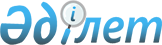 Қазақстан Республикасы Үкіметінің "Бірыңғай дистрибьютордың тегін медициналық көмектің кепілдік берілген көлемі шеңберінде және (немесе) міндетті әлеуметтік медициналық сақтандыру жүйесінде дәрілік заттар мен медициналық бұйымдарды сақтау және тасымалдау жөніндегі көрсетілетін қызметтерді, дәрілік заттар мен медициналық бұйымдарды есепке алу және өткізу жөніндегі көрсетілетін қызметтерді сатып алу қағидаларын бекіту және Қазақстан Республикасы Үкіметінің кейбір шешімдерінің күші жойылды деп тану туралы" 2021 жылғы 9 ақпандағы № 47 және "Дәрілік заттарды, медициналық бұйымдарды және арнайы емдік өнімдерді тегін медициналық көмектің кепілдік берілген көлемі шеңберінде және (немесе) міндетті әлеуметтік медициналық сақтандыру жүйесінде сатып алуды, фармацевтикалық көрсетілетін қызметтерді сатып алуды ұйымдастыру және өткізу қағидаларын бекіту және Қазақстан Республикасы Үкіметінің кейбір шешімдерінің күші жойылды деп тану туралы" 2021 жылғы 4 маусымдағы № 375 қаулыларына өзгерістер мен толықтырулар енгізу туралы
					
			Күшін жойған
			
			
		
					Қазақстан Республикасы Үкіметінің 2022 жылғы 18 шiлдедегi № 499 қаулысы. Күші жойылды - Қазақстан Республикасы Үкіметінің 2023 жылғы 29 тамыздағы № 731 қаулысымен
      Ескерту. Күші жойылды - ҚР Үкіметінің 29.08.2023 № 731 (алғашқы ресми жарияланған күнінен кейін күнтізбелік он күн өткен соң қолданысқа енгізіледі) қаулысымен.
      ЗҚАИ-ның ескертпесі!
      Осы қаулы 01.07.2022 бастап қолданысқа енгізіледі
      Қазақстан Республикасының Үкіметі ҚАУЛЫ ЕТЕДІ:
      1. Қазақстан Республикасы Үкіметінің кейбір шешімдеріне мынадай өзгерістер мен толықтырулар енгізілсін:
      1) "Бірыңғай дистрибьютордың тегін медициналық көмектің кепілдік берілген көлемі шеңберінде және (немесе) міндетті әлеуметтік медициналық сақтандыру жүйесінде дәрілік заттар мен медициналық бұйымдарды сақтау және тасымалдау жөніндегі көрсетілетін қызметтерді, дәрілік заттар мен медициналық бұйымдарды есепке алу және өткізу жөніндегі көрсетілетін қызметтерді сатып алу қағидаларын бекіту және Қазақстан Республикасы Үкіметінің кейбір шешімдерінің күші жойылды деп тану туралы" Қазақстан Республикасы Үкіметінің 2021 жылғы 9 ақпандағы № 47 қаулысында:
      тақырып мынадай редакцияда жазылсын:
      "Бірыңғай дистрибьютордың тегін медициналық көмектің кепілдік берілген көлемі, қылмыстық-атқару (пенитенциарлық) жүйесінің тергеу изоляторлары мен мекемелерінде ұсталатын адамдарға бюджет қаражаты есебінен медициналық көмектің қосымша көлемі шеңберінде және (немесе) міндетті әлеуметтік медициналық сақтандыру жүйесінде дәрілік заттар мен медициналық бұйымдарды сақтау және тасымалдау жөніндегі көрсетілетін қызметтерді, дәрілік заттар мен медициналық бұйымдарды есепке алу және өткізу жөніндегі көрсетілетін қызметтерді сатып алу қағидаларын бекіту және Қазақстан Республикасы Үкіметінің кейбір шешімдерінің күші жойылды деп тану туралы"; 
      кіріспе мынадай редакцияда жазылсын:
      "Халық денсаулығы және денсаулық сақтау жүйесі туралы" Қазақстан Республикасының Кодексі 6-бабының 4) тармақшасына сәйкес Қазақстан Республикасының Үкіметі ҚАУЛЫ ЕТЕДІ:";
      1-тармақ мынадай редакцияда жазылсын:
      "1. Қоса беріліп отырған Бірыңғай дистрибьютордың тегін медициналық көмектің кепілдік берілген көлемі, қылмыстық-атқару (пенитенциарлық) жүйесінің тергеу изоляторлары мен мекемелерінде ұсталатын адамдарға бюджет қаражаты есебінен медициналық көмектің қосымша көлемі шеңберінде және (немесе) міндетті әлеуметтік медициналық сақтандыру жүйесінде дәрілік заттар мен медициналық бұйымдарды сақтау және тасымалдау жөніндегі көрсетілетін қызметтерді, дәрілік заттар мен медициналық бұйымдарды есепке алу және өткізу жөніндегі көрсетілетін қызметтерді сатып алу қағидалары бекітілсін.";
      көрсетілген қаулымен бекітілген Бірыңғай дистрибьютордың тегін медициналық көмектің кепілдік берілген көлемі шеңберінде және (немесе) міндетті әлеуметтік медициналық сақтандыру жүйесінде дәрілік заттар мен медициналық бұйымдарды сақтау және тасымалдау жөніндегі көрсетілетін қызметтерді, дәрілік заттар мен медициналық бұйымдарды есепке алу және өткізу жөніндегі көрсетілетін қызметтерді сатып алу қағидаларында:
      тақырып мынадай редакцияда жазылсын:
      "Бірыңғай дистрибьютордың тегін медициналық көмектің кепілдік берілген көлемі, қылмыстық-атқару (пенитенциарлық) жүйесінің тергеу изоляторлары мен мекемелерінде ұсталатын адамдарға бюджет қаражаты есебінен медициналық көмектің қосымша көлемі шеңберінде және (немесе) міндетті әлеуметтік медициналық сақтандыру жүйесінде дәрілік заттар мен медициналық бұйымдарды сақтау және тасымалдау жөніндегі көрсетілетін қызметтерді, дәрілік заттар мен медициналық бұйымдарды есепке алу және өткізу жөніндегі көрсетілетін қызметтерді сатып алу қағидалары";
      1-тармақ мынадай редакцияда жазылсын:
      "1. Осы Бірыңғай дистрибьютордың тегін медициналық көмектің кепілдік берілген көлемі, қылмыстық-атқару (пенитенциарлық) жүйесінің тергеу изоляторлары мен мекемелерінде ұсталатын адамдарға бюджет қаражаты есебінен медициналық көмектің қосымша көлемі шеңберінде және (немесе) міндетті әлеуметтік медициналық сақтандыру жүйесінде дәрілік заттар мен медициналық бұйымдарды сақтау және тасымалдау жөніндегі көрсетілетін қызметтерді, дәрілік заттар мен медициналық бұйымдарды есепке алу және өткізу жөніндегі көрсетілетін қызметтерді сатып алу қағидалары (бұдан әрі – Қағидалар) "Халық денсаулығы және денсаулық сақтау жүйесі туралы" Қазақстан Республикасының Кодексі (бұдан әрі – Кодекс) 6-бабының 4) тармақшасына сәйкес әзірленді және бірыңғай дистрибьютордың тегін медициналық көмектің кепілдік берілген көлемі (бұдан әрі – ТМККК), қылмыстық-атқару (пенитенциарлық) жүйесінің тергеу изоляторлары мен мекемелерінде ұсталатын адамдарға бюджет қаражаты есебінен медициналық көмектің қосымша көлемі шеңберінде және (немесе) міндетті әлеуметтік медициналық сақтандыру (бұдан әрі – МӘМС) жүйесінде дәрілік заттар мен медициналық бұйымдарды сақтау және тасымалдау жөніндегі көрсетілетін қызметтерді, есепке алу және өткізу жөніндегі көрсетілетін қызметтерді сатып алуды ұйымдастыру және өткізу тәртібін айқындайды."; 
      2-тармақтың 18) тармақшасы мынадай редакцияда жазылсын:
      "18) сатып алу – бірыңғай дистрибьютордың осы Қағидаларда белгіленген тәртіппен және тәсілдермен ТМККК, қылмыстық-атқару (пенитенциарлық) жүйесінің тергеу изоляторлары мен мекемелерінде ұсталатын адамдарға бюджет қаражаты есебінен медициналық көмектің қосымша көлемі шеңберінде және (немесе) МӘМС жүйесінде дәрілік заттарды, медициналық бұйымдарды сақтау және тасымалдау, сондай-ақ есепке алу және өткізу жөніндегі көрсетілетін қызметтерді сатып алуы;"; 
      2) "Дәрілік заттарды, медициналық бұйымдарды және арнайы емдік өнімдерді тегін медициналық көмектің кепілдік берілген көлемі шеңберінде және (немесе) міндетті әлеуметтік медициналық сақтандыру жүйесінде сатып алуды, фармацевтикалық көрсетілетін қызметтерді сатып алуды ұйымдастыру және өткізу қағидаларын бекіту және Қазақстан Республикасы Үкіметінің кейбір шешімдерінің күші жойылды деп тану туралы" Қазақстан Республикасы Үкіметінің 2021 жылғы 4 маусымдағы № 375 қаулысында:
      тақырып мынадай редакцияда жазылсын:
      "Тегін медициналық көмектің кепілдік берілген көлемі шеңберінде, тергеу изоляторлары мен қылмыстық-атқару (пенитенциарлық) жүйесінің мекемелерінде ұсталатын адамдар үшін медициналық көмектің қосымша көлемін бюджет қаражаты есебінен және (немесе) міндетті әлеуметтік медициналық сақтандыру жүйесінде дәрілік заттарды, медициналық бұйымдарды және арнайы емдік өнімдерді сатып алуды, фармацевтикалық көрсетілетін қызметтерді сатып алуды ұйымдастыру және өткізу қағидаларын бекіту және Қазақстан Республикасы Үкіметінің кейбір шешімдерінің күші жойылды деп тану туралы";
      1-тармақ мынадай редакцияда жазылсын:
      "1. Қоса беріліп отырған Тегін медициналық көмектің кепілдік берілген көлемі, қылмыстық-атқару (пенитенциарлық) жүйесінің тергеу изоляторлары мен мекемелерінде ұсталатын адамдарға бюджет қаражаты есебінен медициналық көмектің қосымша көлемі шеңберінде және (немесе) міндетті әлеуметтік медициналық сақтандыру жүйесінде дәрілік заттарды, медициналық бұйымдарды және арнайы емдік өнімдерді сатып алуды, фармацевтикалық көрсетілетін қызметтерді сатып алуды ұйымдастыру және өткізу қағидалары бекітілсін.";
      көрсетілген қаулымен бекітілген Дәрілік заттарды, медициналық бұйымдарды және арнайы емдік өнімдерді тегін медициналық көмектің кепілдік берілген көлемі шеңберінде және (немесе) міндетті әлеуметтік медициналық сақтандыру жүйесінде сатып алуды, фармацевтикалық көрсетілетін қызметтерді сатып алуды ұйымдастыру және өткізу қағидаларында:
      тақырып мынадай редакцияда жазылсын:
      "Тегін медициналық көмектің кепілдік берілген көлемі, қылмыстық-атқару (пенитенциарлық) жүйесінің тергеу изоляторлары мен мекемелерінде ұсталатын адамдарға бюджет қаражаты есебінен медициналық көмектің қосымша көлемі шеңберінде және (немесе) міндетті әлеуметтік медициналық сақтандыру жүйесінде дәрілік заттарды, медициналық бұйымдарды және арнайы емдік өнімдерді сатып алуды, фармацевтикалық көрсетілетін қызметтерді сатып алуды ұйымдастыру және өткізу қағидалары";
      1-тармақ мынадай редакцияда жазылсын:
      "1. Осы Тегін медициналық көмектің кепілдік берілген көлемі, қылмыстық-атқару (пенитенциарлық) жүйесінің тергеу изоляторлары мен мекемелерінде ұсталатын адамдарға бюджет қаражаты есебінен медициналық көмектің қосымша көлемі шеңберінде және (немесе) міндетті әлеуметтік медициналық сақтандыру жүйесінде дәрілік заттарды, медициналық бұйымдарды және арнайы емдік өнімдерді сатып алуды, фармацевтикалық көрсетілетін қызметтерді сатып алуды ұйымдастыру және өткізу қағидалары (бұдан әрі – Қағидалар) "Халық денсаулығы және денсаулық сақтау жүйесі туралы" Қазақстан Республикасының Кодексі (бұдан әрі – Кодекс) 6-бабының 3) тармақшасына сәйкес әзірленді және тегін медициналық көмектің кепілдік берілген көлемі шеңберінде және (немесе) міндетті әлеуметтік медициналық сақтандыру жүйесінде дәрілік заттар мен медициналық бұйымдарды, арнайы емдік өнімдерді, фармацевтикалық көрсетілетін қызметтерді сатып алуды ұйымдастыру және өткізу тәртібін айқындайды.";
      2-тармақта:
      41) тармақша мынадай редакцияда жазылсын:
      "41) сатып алу – тапсырыс берушінің, сатып алуды ұйымдастырушының және бірыңғай дистрибьютордың осы Қағидаларда белгіленген тәртіппен және тәсілдермен тегін медициналық көмектің кепілдік берілген көлемі, қылмыстық-атқару (пенитенциарлық) жүйесінің тергеу изоляторлары мен мекемелерінде ұсталатын адамдарға бюджет қаражаты есебінен медициналық көмектің қосымша көлемі шеңберінде және (немесе) міндетті әлеуметтік медициналық сақтандыру жүйесінде дәрілік заттарды және (немесе) медициналық бұйымдарды, фармацевтикалық көрсетілетін қызметтерді сатып алуы;"; 
      46) тармақша мынадай редакцияда жазылсын:
      "46) тапсырыс берушілер – облыстардың, республикалық маңызы бар қалалардың және астананың денсаулық сақтауды мемлекеттік басқарудың жергілікті органдары, әскери-медициналық (медициналық) бөлімшелер, медициналық қызметтер көрсететін ведомстволық бөлімшелер (ұйымдар), сондай-ақ тегін медициналық көмектің кепілдік берілген көлемі, қылмыстық-атқару (пенитенциарлық) жүйесінің тергеу изоляторлары мен мекемелерінде ұсталатын адамдарға бюджет қаражаты есебінен медициналық көмектің қосымша көлемі шеңберінде және (немесе) міндетті әлеуметтік медициналық сақтандыру жүйесінде медициналық қызметтерді көрсететін денсаулық сақтау субъектілері;"; 
      133-тармақ мынадай мазмұндағы 5) тармақшамен толықтырылсын:
      "5) қылмыстық-атқару (пенитенциарлық) жүйесінің тергеу изоляторлары мен мекемелерінде ұсталатын адамдарға бюджет қаражаты есебінен медициналық көмектің қосымша көлемі шеңберінде дәрілік заттар мен (немесе) медициналық бұйымдарды сатып алуды жүзеге асыруға қажеттілік болғанда жол беріледі.";
      144-тармақтың 7) тармақшасындағы "сатып алуға жол беріледі." деген сөздер "сатып алуға;" деген сөздермен ауыстырылып, мынадай мазмұндағы 8) тармақшамен толықтырылсын:
      "8) қылмыстық-атқару (пенитенциарлық) жүйесінің тергеу изоляторлары мен мекемелерінде ұсталатын адамдарға бюджет қаражаты есебінен медициналық көмектің қосымша көлемі шеңберінде дәрілік заттарды және (немесе) медициналық бұйымдарды сатып алуды жүзеге асыруға қажеттілік болғанда жол беріледі."; 
      180-тармақ мынадай редакцияда жазылсын:
      "180. Бірыңғай дистрибьютордың тізбесі бойынша сатып алуды жүзеге асыру үшін тапсырыс берушілер денсаулық сақтау саласындағы уәкілетті орган айқындайтын тегін медициналық көмектің кепілдік берілген көлемі, қылмыстық-атқару (пенитенциарлық) жүйесінің тергеу изоляторлары мен мекемелерінде ұсталатын адамдарға бюджет қаражаты есебінен медициналық көмектің қосымша көлемі шеңберінде және (немесе) міндетті әлеуметтік медициналық сақтандыру жүйесінде дәрілік заттар мен медициналық бұйымдарға қажеттілікті қалыптастыру тәртібі мен әдістемесіне сәйкес тапсырыс берушінің электрондық цифрлық қолтаңбасы қойылған бірыңғай дистрибьютордың ақпараттық жүйесінде электрондық құжат түрінде қалыптастырылған өтінімдерді бірыңғай дистрибьюторға береді.
      Тапсырыс берушілердің өтінімдері сатып алу шарты жасалатын сәтке дейін олардың денсаулық сақтау саласындағы уәкілетті орган бекіткен нысан бойынша сатып алудың үлгілік шартында көзделген талаптарды сақтай отырып, дәрілік заттарды, медициналық бұйымдарды сатып алуды жүзеге асыруға келісім білдіруінің нысаны болып табылады.";
      190-тармақ мынадай редакцияда жазылсын:
      "190. Дәрілік заттар мен медициналық бұйымдарға қажеттілікті есептеуді тапсырыс берушілер денсаулық сақтау саласындағы уәкілетті орган айқындайтын тегін медициналық көмектің кепілдік берілген көлемі, қылмыстық-атқару (пенитенциарлық) жүйесінің тергеу изоляторлары мен мекемелерінде ұсталатын адамдарға бюджет қаражаты есебінен медициналық көмектің қосымша көлемі шеңберінде және (немесе) міндетті әлеуметтік медициналық сақтандыру жүйесінде дәрілік заттар мен медициналық бұйымдарға қажеттілікті қалыптастыру тәртібі мен әдістемесіне сәйкес жүргізеді.
      Бірыңғай дистрибьютордың ақпараттық жүйесінде қалыптастырылған дәрілік заттар мен медициналық бұйымдарға арналған өтінімдерді тапсырыс берушілер денсаулық сақтау саласындағы уәкілетті орган айқындайтын тегін медициналық көмектің кепілдік берілген көлемі, қылмыстық-атқару (пенитенциарлық) жүйесінің тергеу изоляторлары мен мекемелерінде ұсталатын адамдарға бюджет қаражаты есебінен медициналық көмектің қосымша көлемі шеңберінде және (немесе) міндетті әлеуметтік медициналық сақтандыру жүйесінде дәрілік заттар мен медициналық бұйымдарға қажеттілікті қалыптастыру тәртібі мен әдістемесіне сәйкес қалыптастырады."; 
      202 және 203-тармақтар мынадай редакцияда жазылсын:
      "202. Тапсырыс берушілерде дәл сол қаржы жылы бөлінген қаражат шеңберінде дәрілік заттар мен медициналық бұйымдарға қосымша қажеттілік туындаған кезде ағымдағы қаржы жылы ішінде қосымша өтінімдер жинау денсаулық сақтау саласындағы уәкілетті орган айқындайтын тегін медициналық көмектің кепілдік берілген көлемі, қылмыстық-атқару (пенитенциарлық) жүйесінің тергеу изоляторлары мен мекемелерінде ұсталатын адамдарға бюджет қаражаты есебінен медициналық көмектің қосымша көлемі шеңберінде және (немесе) міндетті әлеуметтік медициналық сақтандыру жүйесінде дәрілік заттар мен медициналық бұйымдарға қажеттілікті қалыптастыру тәртібі мен әдістемесіне сәйкес жүзеге асырылады.
      Бірыңғай дистрибьютор ағымдағы қаржы жылы дәрілік заттардың, медициналық бұйымдардың қосымша көлемін сатып алуды тапсырыс берушілердің қосымша қажеттілік есептерінің негізінде тоқсанына бір реттен сиретпей жүзеге асырады. 
      203. Тегін медициналық көмектің кепілдік берілген көлемі, қылмыстық-атқару (пенитенциарлық) жүйесінің тергеу изоляторлары мен мекемелерінде ұсталатын адамдарға бюджет қаражаты есебінен медициналық көмектің қосымша көлемі шеңберінде және (немесе) міндетті әлеуметтік медициналық сақтандыру жүйесінде дәрілік заттарды, медициналық бұйымдарды сатып алу үшін бөлінетін бюджет қаражатын және (немесе) қор активтерін оңтайлы және тиімді жұмсау мақсатында облыстардың, республикалық маңызы бар қалалардың және астананың денсаулық сақтауды мемлекеттік басқарудың жергілікті органдары амбулаториялық дәрілік қамтамасыз етуге бөлінген қаржы қаражатының пайдаланылуына (игерілуіне), рецептілердің жазылуына (дәрілік заттардың тағайындалуына), дәрілік заттар мен медициналық бұйымдардың халыққа қолжетімділігіне мониторингті, қажет болған кезде дәрілік заттарды, медициналық бұйымдарды әкімшілік-аумақтық бірлік (облыс, республикалық маңызы бар қала мен астана) шегінде бөлуді (қайта бөлуді) жүзеге асырады.". 
      2. Осы қаулы 2022 жылғы 1 шілдеден бастап қолданысқа енгізіледі және ресми жариялануға тиіс.
					© 2012. Қазақстан Республикасы Әділет министрлігінің «Қазақстан Республикасының Заңнама және құқықтық ақпарат институты» ШЖҚ РМК
				
      Қазақстан Республикасының Премьер-Министрі 

Ә. Смайылов
